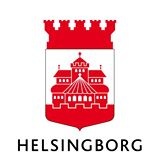 Checklista inför samråd på BarnahusetKontakt får endast tas med anmälaren vid förhandsbedömning Vem kommer anmälan ifrån?Vem har barnet/ungdomen berättat för? Namn: 		                                                               Tele. Nr:Kontaktppgifter till chef/rektor/bitr.rektor.Namn: 		                                                               Tele. Nr:Finns det skador? Om ja, dokumentera dessa och om möjligt lägg på USB och ta med till samrådet.Även uppgift om vem som dokumenterat och när.Omsorgstider/schema på ex. förskola eller skolan – när sker lämning och hämtning, samt av vem? Telefonnummer till föräldrarna, vårdnadshavareMamma: 	           Pappa:Föräldrarnas sysselsättning – jobb, skola, praktik (adress och telefonnummer)? Finns det tolkbehov hos barn och/eller föräldrar. Vilket språk?Tidigare förekomst, föräldrar & barn – vad handlade den om samt när.Information om barnets mognad/språkliga utveckling och ev. funktionshinder.